Tolan Shaw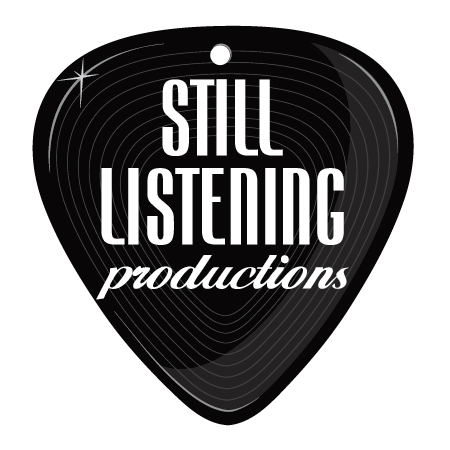 Live Music for Your Wedding and Cocktail/ Dinner HourHere Comes the Sun- Beatles (good prelude song)Blackbird acoustic- Beatles (nice ceremony acoustic music)Wonderful Tonight- Eric Clapton (acoustic version nice for ceremony)Canon in D (nice prelude)Is This Love- Bob Marley (nice for recessional)The Way I Am- Ingrid Michaelson (good for recessional, or prelude)Steal My Kisses- Ben Harper (nice recessional)How Sweet it is To Be Loved By You- Marvin Gaye (nice recessional)Be Your Man- Tolan Shaw (nice recessional, or acoustic for prelude)Sittin’ on the Dock of the Bay- Otis ReddingIn A Little While- U2One- U2Still Haven’t Found What I’m Looking For- U2Moondance- Van MorrisonTrouble- Ray LamontagneYou Are the Best Thing- Ray LamontagneYellow- ColdplayViva la Vida- ColdplayClocks- ColdplayWhat I Got- SublimeDon’t You Evah- SpoonMy Girl- The TemptationsFree Fallin- Tom PettyQueen of California- John MayerWaiting on the World to Change- John MayerTighten Up- Black KeysLittle Black Submarines- Black KeysAll You Need is Love- BeatlesIn My Life- BeatlesI’ve Just Seen a Face- BeatlesI Wanna Hold Your Hand- BeatlesStir it Up- Bob MarleyThree Little Birds- Bob MarleyCastles Made of Sand- Jimi HendrixThe Wind Cries Mary- Jimi HendrixYou Send Me- Sam CookeOnly Sixteen- Sam CookeFly Me to the Moon- Frank SinatraHo Hey- The LumineersDiamonds on the Inside- Ben HarperEverything- Michael BubleI’m Yours- Jason MrazBetter Together- Jack JohnsonFalling Slowly- Glen Hansard (Once Soundtrack)Ain’t No Sunshine- Bill WithersLean on Me- Bill WithersStand by Me- Ben E KingHallelujah- Leonard CohenUnstoppable- Tolan ShawMeant to Be- Tolan Shaw